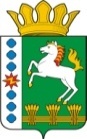 КОНТРОЛЬНО-СЧЕТНЫЙ ОРГАН ШАРЫПОВСКОГО РАЙОНАКрасноярского краяЗаключениена проект Постановления администрации Родниковского сельсовета «О внесении изменений в Постановление администрации Родниковского сельсовета от 30.10.2013 № 199-п «Об утверждении муниципальной программы Родниковского сельсовета «Обеспечение транспортной доступности и коммунальными услугами граждан»  (в ред. от 12.12.2017  № 138-п, от 19.06.2018 № 51-п, от 30.11.2018 № 105-п, от 09.04.2019 № 19-п)26 июля 2019 год 				            		                № 85Настоящее экспертное заключение подготовлено Контрольно – счетным органом Шарыповского района на основании ст. 157 Бюджетного  кодекса Российской Федерации, ст. 9 Федерального закона от 07.02.2011 № 6-ФЗ «Об общих принципах организации и деятельности контрольно – счетных органов субъектов Российской Федерации и муниципальных образований», ст. 5 Решения Шарыповского районного Совета депутатов от 20.09.2012 № 31/289р «О внесении изменений и дополнений в Решение Шарыповского районного Совета депутатов от 21.06.2012 № 28/272р «О создании Контрольно – счетного органа Шарыповского района» (в ред. от 20.03.2014 № 46/536р, от 25.09.2014 № 51/573р, от 25.02.2015 № 56/671р), пункт 1.2.3 Соглашения от 15.01.2015 «О передаче Контрольно-счетному органу Шарыповского района полномочий Контрольно-счетного органа Родниковского сельсовета по осуществлению внешнего муниципального финансового контроля» и в соответствии со стандартом организации деятельности Контрольно-счетного органа Шарыповского района СОД 2 «Организация, проведение и оформление результатов финансово-экономической экспертизы проектов Решений Шарыповского районного Совета депутатов и нормативно-правовых актов по бюджетно-финансовым вопросам и вопросам использования муниципального имущества и проектов муниципальных программ» утвержденного приказом Контрольно-счетного органа Шарыповского района от 16.12.2013 № 29.Представленный на экспертизу проект Постановления администрации Родниковского сельсовета «О внесении изменений в Постановление администрации Родниковского сельсовета от 30.10.2013 № 199-п «Об утверждении муниципальной программы Родниковского сельсовета «Обеспечение транспортной доступности и коммунальными услугами граждан» (в ред. 12.12.2017 № 138-п, от 19.06.2018 № 51-п, от 30.11.2018 № 105-п, от 09.04.2019 № 19-п) направлен в Контрольно – счетный орган Шарыповского района 25 июля 2019 года, разработчиком данного проекта Постановления является администрация Родниковского сельсовета Шарыповского района. Основанием для разработки муниципальной программы являются:- статья 179 Бюджетного кодекса Российской Федерации;- Постановление администрации Родниковского сельсовета от 20.08.2013 № 155-п «Об утверждении Порядка принятия решений о разработке муниципальных программ Родниковского сельсовета, их формировании и реализации»;- распоряжение администрации Родниковского сельсовета от 20.08.2013  № 70-р «Об утверждении перечня муниципальных программ Родниковского  сельсовета».Ответственный исполнитель муниципальной программы администрация Родниковского сельсовета.Соисполнители муниципальной программы отсутствуют.Подпрограммами муниципальной программы являются:«Модернизация, реконструкция и капитальный ремонт объектов коммунальной инфраструктуры, жилья и благоустройства территории».«Проведение мероприятий, направленных на сохранение и улучшение транспортно – эксплуатационного состояния улично – дорожной сети сельского поселения».«Обращение с твердыми бытовыми, промышленными и биологическими отходами на территории поселения».Целью муниципальной программы является повышение качества предоставления жилищно – коммунальных услуг населению и улучшение транспортно – эксплуатационного состояния дорог местного значения.Мероприятие проведено 26 июля 2019 года.В ходе подготовки заключения Контрольно – счетным органом Шарыповского района были проанализированы следующие материалы:- проект Постановления администрации Родниковского сельсовета «О внесении изменений в постановление администрации Родниковского сельсовета от 30.10.2013 № 199-п «Об утверждении муниципальной программы Родниковского сельсовета «Обеспечение транспортной доступности и коммунальными услугами граждан» (в ред. от 12.12.2017№ 138-п, от 19.06.2018 № 51-п, от 30.11.2018 № 105-п, от 09.04.2019 № 19-п);- паспорт муниципальной программы Родниковского сельсовета «Обеспечение транспортной доступности и коммунальными услугами граждан»:- Решение Родниковского сельского Совета депутатов от 13.12.2018 № 39-124 «О бюджете поселения на 2019 год и плановый период 2020-2021 годы» (в ред. от 27.06.2019 № 47-144).Рассмотрев представленные материалы к проекту Постановления установлено следующее:В соответствии с проектом Постановления происходит изменение по строке (пункту) «Ресурсное обеспечение муниципальной программы».После внесения изменений строка  будет читаться:Таблица 1(руб.)Увеличение бюджетных ассигнований по муниципальной программе в сумме 2 635 623,89 руб. (38,95%), в том числе:- за счет средств краевого бюджета увеличение в сумме 1 052 670,00 руб. (111,08%);- за счет средств районного бюджета увеличение в сумме 1 356 159,00 руб. (294,70%);- за счет средств бюджета поселения увеличение в сумме 226 794,89 руб. (4,23%). В соответствии с проектом паспорта Подпрограммы «Модернизация, реконструкция, текущий и капитальный ремонт объектов коммунальной инфраструктуры, жилья и благоустройства территории» муниципальной программы, происходит изменение по строке (пункту) «Объемы и источники финансирования подпрограммы».После внесения изменений строка  будет читаться:Увеличение бюджетных ассигнований по подпрограмме «Модернизация, реконструкция, текущий и капитальный ремонт объектов коммунальной инфраструктуры, жилья и благоустройства территории» в сумме 1 768 267,89 руб. (37,84%),, из них:За счет средств краевого бюджета в сумме 241 680,00 руб. (100,00%) на реализацию проектов по решению вопросов местного значения сельских поселений в рамках подпрограммы "Поддержка муниципальных проектов по благоустройству территорий и повышению активности населения в решении вопросов местного значения" государственной программы Красноярского края "Содействие развитию местного самоуправления";За счет средств районного бюджета в сумме 1 356 159,00 руб., в том числе: - в сумме 30 650,00 руб. на текущий ремонт сетей водоснабжения по ул. Новоселов-Дальневосточная в с. Родники;- в сумме 39 946,00 руб. на текущий ремонт сетей водоснабжения в с. Родники и д. Скворцово;- в сумме 99 985,00 руб. на установку колодцев и текущий ремонт сетей водоснабжения по ул. Советская, ул. Целинная-Никольская в с. Родники;- в сумме 1 108 378,00 рублей на текущий ремонт водонапорной башни в с. Родники по ул. Октябрьская, 16А;- в сумме 77 200,00 рублей на решение неотложных вопросов в сфере жилищно-коммунального хозяйства за счет средств районного бюджета по мероприятию «Текущий ремонт оборудования и инженерных сетей».За счет средств бюджета поселения в сумме 170 428,89 руб. (3,70%), в том числе:- в сумме 167 928,89 руб. на повышение качества и надежности предоставления жилищно-коммунальных услуг населению (текущий ремонт сетей водоснабжения в с. Родники по ул. Никольская, Новоселов, ул. Дальневосточная) по мероприятию «Текущий ремонт оборудования и инженерных сетей»;- в сумме 2 500,00 руб. на софинансирование на реализацию проектов по решению вопросов местного значения сельских поселений в рамках подпрограммы "Поддержка муниципальных проектов по благоустройству территорий и повышению активности населения в решении вопросов местного значения" государственной программы Красноярского края "Содействие развитию местного самоуправления".В соответствии с проектом паспорта Подпрограммы «Проведение мероприятий, направленных на сохранение и улучшение транспортно – эксплуатационного состояния улично – дорожной сети сельского поселения» муниципальной программы, происходит изменение по строке (пункту) «Объемы и источники финансирования подпрограммы».После внесения изменений строка  будет читаться:Увеличение бюджетных ассигнований по подпрограмме ««Проведение мероприятий, направленных на сохранение и улучшение транспортно – эксплуатационного состояния улично – дорожной сети сельского поселения» за счет средств краевого бюджета в сумме 800 990,00 руб. (84,52%), в том числе:- в сумме 768 594,00 руб. на капитальный ремонт и ремонт автомобильных дорог общего пользования местного значения;- в сумме 42 396,00 руб. на Обустройство пешеходных переходов и нанесение дорожной разметки на автомобильных дорогах общего пользования местного значения.Перераспределение бюджетных ассигнований в 2019 году с мероприятия по содержанию улично-дорожной сети сельского поселения и искусственных сооружений на них за счет средств дорожного фонда муниципального образования в сумме 329,16 руб., в том числе:– увеличение на сумму 0,84 руб. софинансирование на обустройство пешеходных переходов и нанесение дорожной разметки на автомобильных дорогах общего пользования местного значения в рамках подпрограммы "Проведение мероприятий, направленных на сохранение и улучшение транспортно - эксплуатационного состояния улично-дорожной сети сельского поселения" муниципальной программы "Обеспечение транспортной доступности и коммунальными услугами граждан, а также создание условий для обеспечения доступным и комфортным жильем граждан Родниковского сельсовета"; – уменьшение на сумму 330,00 руб. с расходов на софинансирование на капитальный ремонт и ремонт автомобильных дорог общего пользования местного значения за счет средств дорожного фонда муниципального образования Родниковский сельсовет в рамках подпрограммы "Проведение мероприятий, направленных на сохранение и улучшение транспортно - эксплуатационного состояния улично-дорожной сети сельского поселения" муниципальной программы "Обеспечение транспортной доступности и коммунальными услугами граждан, а также создание условий для обеспечения доступным и комфортным жильем граждан Родниковского сельсовета".В соответствии с проектом паспорта Подпрограммы «Обращение с твердыми бытовыми, промышленными и биологическими отходами на территории поселения» муниципальной программы, происходит изменение по строке (пункту) «Объемы и источники финансирования подпрограммы».После внесения изменений строка  будет читаться:Увеличение бюджетных ассигнований по подпрограмме «Обращение с твердыми бытовыми, промышленными и биологическими отходами на территории поселения» за счет средств бюджета поселения составило в сумме 56 366,00 руб. (100,00%) на устройство контейнерных площадок на кладбище с. Родники за счет средств местного бюджета по мероприятию «Устройство контейнерных площадок».На основании выше изложенного Контрольно – счетный орган Шарыповского района предлагает Администрации Родниковского сельсовета принять проект Постановления администрации Родниковского сельсовета «О внесении изменений и дополнений в Постановление администрации Родниковского сельсовета  от 30.10.2013 № 199-п «Об утверждении муниципальной программы Родниковского сельсовета «Обеспечение транспортной доступности и коммунальными услугами граждан» (в ред. от 12.12.2017 № 138-п, от 19.06.2018 № 51-п, от 30.11.2018 № 105-п, от 09.04.2019 № 19-п).АудиторКонтрольно – счетного органа							И.В. ШмидтРесурсное обеспечение муниципальной программы Предыдущая редакция Постановление Предлагаемая редакция программы (проект Постановления)Ресурсное обеспечение муниципальной программы Общий объем бюджетных ассигнований на реализацию муниципальной программы составляет 6 765 885,62  руб., в том числе за счет средств:краевого бюджета  947 658,00 руб.,  из них:2019 год -  303 882,00 руб.;2020 год – 315 734,00 руб.;2021 год – 328 042,00 руб.районного бюджета 460 179,00 руб., из них:2019 год – 200 979,00 руб.;2020 год – 129 600,00 руб.;2021 год – 129 600,00 руб.бюджета поселения 5 358 048,62 руб.,  из них: 2019 год – 2 030 510,62 руб.;2020 год – 1 649 169,00 руб.;2021 год – 1 678 369,00 руб.в том числе средства дорожного фонда 1 703 725,62 руб., из них:2019 год – 558 949,62 руб.;2020 год – 551 634,00 руб.;2021 год – 593 142,00 руб.Общий объем бюджетных ассигнований на реализацию муниципальной программы составляет 9 401 509,51  руб., в том числе за счет средств:краевого бюджета  2 000 328,00 руб.,  из них:2019 год -  1 356 552,00 руб.;2020 год – 315 734,00 руб.;2021 год – 328 042,00 руб.районного бюджета 1 816 338,00 руб., из них:2019 год – 1 557 138,00 руб.;2020 год – 129 600,00 руб.;2021 год – 129 600,00 руб.бюджета поселения 5 584 843,51 руб.,  из них: 2019 год – 2 257 305,51 руб.;2020 год – 1 649 169,00 руб.;2021 год – 1 678 369,00 руб.в том числе средства дорожного фонда 2 514 715,62 руб., из них:2019 год – 1 369 939,62 руб.;2020 год – 551 634,00 руб.;2021 год – 593 142,00 руб.Объемы и источники финансирования подпрограммы Предыдущая редакцияПредлагаемая редакция (проект Постановления)Объемы и источники финансирования подпрограммы Общий объем бюджетных ассигнований на реализацию подпрограммы  составляет 4 673 360,00 руб., в том числе:за счет средств краевого бюджета 0,00 руб., из них:2019 год  - 0,00 руб.;2020 год – 0,00 руб.;2021 год – 0,00 руб.за счет средств районного бюджета 71 379,00 руб., из них:2019 год  - 71 379,00 руб.;2020 год – 0,00 руб.;2021 год – 0,00 руб.за счет средств бюджета поселения 4 601 981,00 руб., из них:2019 год – 1 775 443,00 руб.;2020 год – 1 413 269,00 руб.;2021 год – 1 413 269,00 руб.Общий объем бюджетных ассигнований на реализацию подпрограммы  составляет 6 441 627,89 руб., в том числе:за счет средств краевого бюджета 241 680,00 руб., из них:2019 год  - 241 6800,00 руб.;2020 год – 0,00 руб.;2021 год – 0,00 руб.за счет средств районного бюджета 1 427 538,00 руб., из них:2019 год  - 1 427 538,00 руб.;2020 год – 0,00 руб.;2021 год – 0,00 руб.за счет средств бюджета поселения 4 772 409,89 руб., из них:2019 год – 1 945 871,89 руб.;2020 год – 1 413 269,00 руб.;2021 год – 1 413 269,00 руб.Объемы и источники финансирования подпрограммы Предыдущая редакцияПредлагаемая редакция (проект Постановления)Объемы и источники финансирования подпрограммы Общий объем бюджетных ассигнований на реализацию подпрограммы  составляет 1 703 725,62 руб., в том числе:за счет средств краевого бюджета 947 658,00 руб., из них:2019 год  - 303 882,00 руб.;2020 год – 315 734,00 руб.;2021 год – 328 042,00 руб.за счет средств районного бюджета 0,00 руб., из них:2019 год  - 0,00 руб.;2020 год – 0,00 руб.;2021 год – 0,00 руб.за счет средств бюджета поселения 756 067,62 руб., из них:2019 год – 255 067,62 руб.;2020 год – 235 900,00 руб.;2021 год – 265 100,00 руб.в том числе средства дорожного фонда 1 703 725,62 руб., из них:2019 год – 558 949,62 руб.;2020 год – 551 634,00 руб.;2021 год – 593 142,00 руб.Общий объем бюджетных ассигнований на реализацию подпрограммы  составляет 2 514 715,62 руб., в том числе:за счет средств краевого бюджета 1 748 648,00 руб., из них:2019 год  - 1 114 872,00 руб.;2020 год – 315 734,00 руб.;2021 год – 328 042,00 руб.за счет средств районного бюджета 0,00 руб., из них:2019 год  - 0,00 руб.;2020 год – 0,00 руб.;2021 год – 0,00 руб.за счет средств бюджета поселения 756 067,62 руб., из них:2019 год – 255 067,62 руб.;2020 год – 235 900,00 руб.;2021 год – 265 100,00 руб.в том числе средства дорожного фонда 2 514 715,62 руб., из них:2019 год – 1 369 939,62 руб.;2020 год – 551 634,00 руб.;2021 год – 593 142,00 руб.Объемы и источники финансирования подпрограммы Предыдущая редакцияПредлагаемая редакция (проект Постановления)Объемы и источники финансирования подпрограммы Общий объем бюджетных ассигнований на реализацию подпрограммы  составляет 388 800,00 руб., в том числе:за счет средств краевого бюджета 0,00 руб., из них:2019 год  - 0,00 руб.;2020 год – 0,00 руб.;2021 год – 0,00 руб.за счет средств районного бюджета 388 800,00 руб., из них:2019 год  - 129 600,00 руб.;2020 год – 129 600,00 руб.;2021 год – 129 600,00 руб.за счет средств бюджета поселения 0,00 руб., из них:2019 год – 0,00 руб.;2020 год – 0,00 руб.;2021 год – 0,00 руб.Общий объем бюджетных ассигнований на реализацию подпрограммы  составляет 445 166,00 руб., в том числе:за счет средств краевого бюджета 0,00 руб., из них:2019 год  - 0,00 руб.;2020 год – 0,00 руб.;2021 год – 0,00 руб.за счет средств районного бюджета 388 800,00 руб., из них:2019 год  - 129 600,00 руб.;2020 год – 129 600,00 руб.;2021 год – 129 600,00 руб.за счет средств бюджета поселения 56 366,00 руб., из них:2019 год – 56 366,00 руб.;2020 год – 0,00 руб.;2021 год – 0,00 руб.